            Comune di Petriano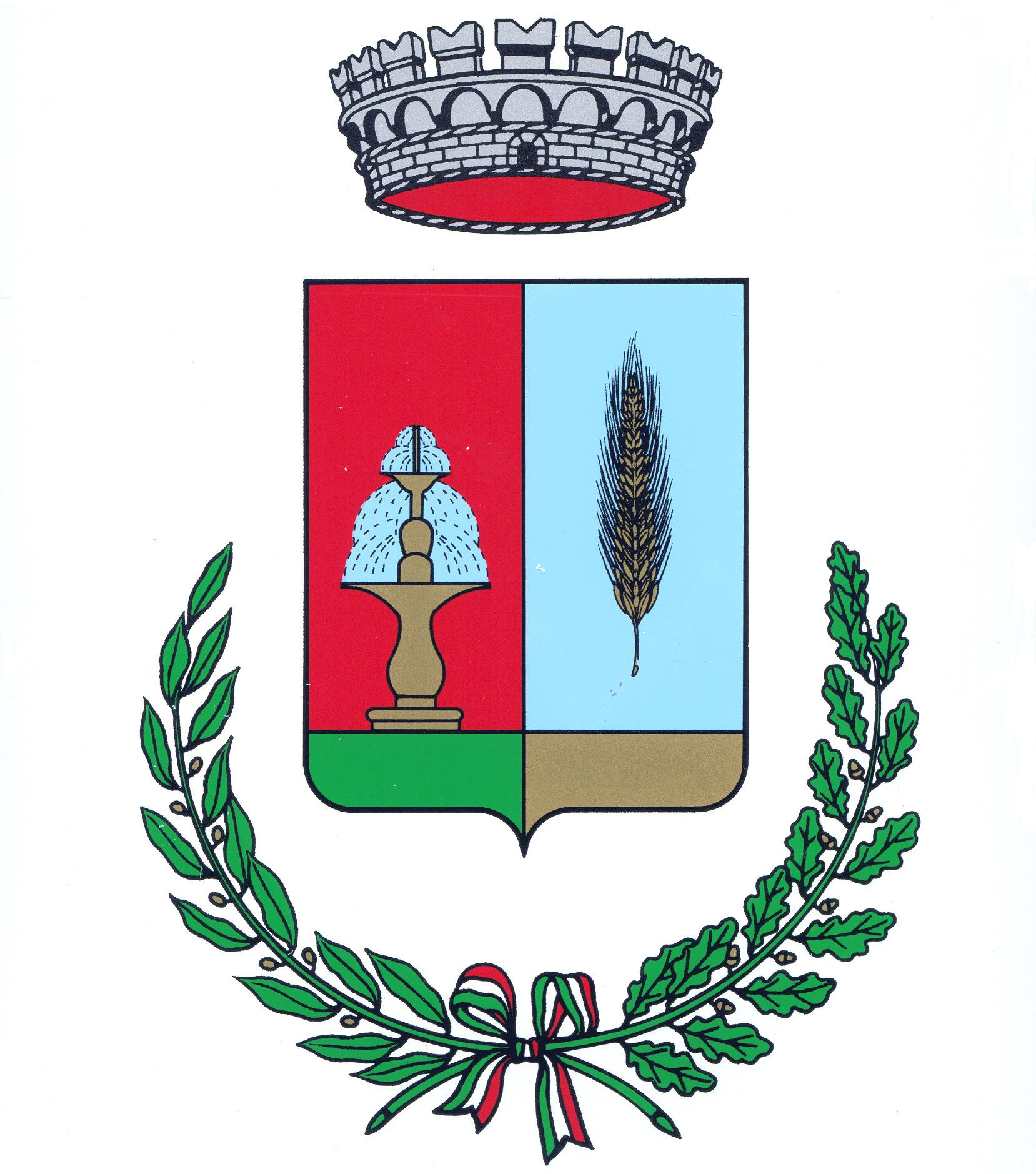                            Provincia di Pesaro e UrbinoDICHIARAZIONE IUC – componente TARI Legge n. 147 del 27.12.2013 (legge di stabilità 2014)   1. CONTRIBUENTE (compilare sempre) Codice fiscale _____________________________________ telefono ________________________  e-mail ________________________(PEC)_____________________________________________ Cognome Nome/Ragione Sociale_____________________________________________________ Luogo di nascita _________________________________ Prov. _____  Data nascita ___________   Domicilio fiscale  in ____________________________________  C.A.P. ________  Prov. _______ Via/Piazza __________________________________________ n. ___________ int. ___________   in qualità di:   PROPRIETARIO  USUFRUTTUARIO  TITOLARE DI ALTRO DIRITTO REALE  AFFITTUARIO                      COMODATARIO   ALTRO TITOLO  2. DICHIARANTE (compilare se diverso dal contribuente)  5. COMPONENTI NUCLEO FAMIGLIARE (inserire anche eventuali altre persone non appartenenti al nucleo famigliare ma stabilmente conviventi es: badanti, colf, etc.) 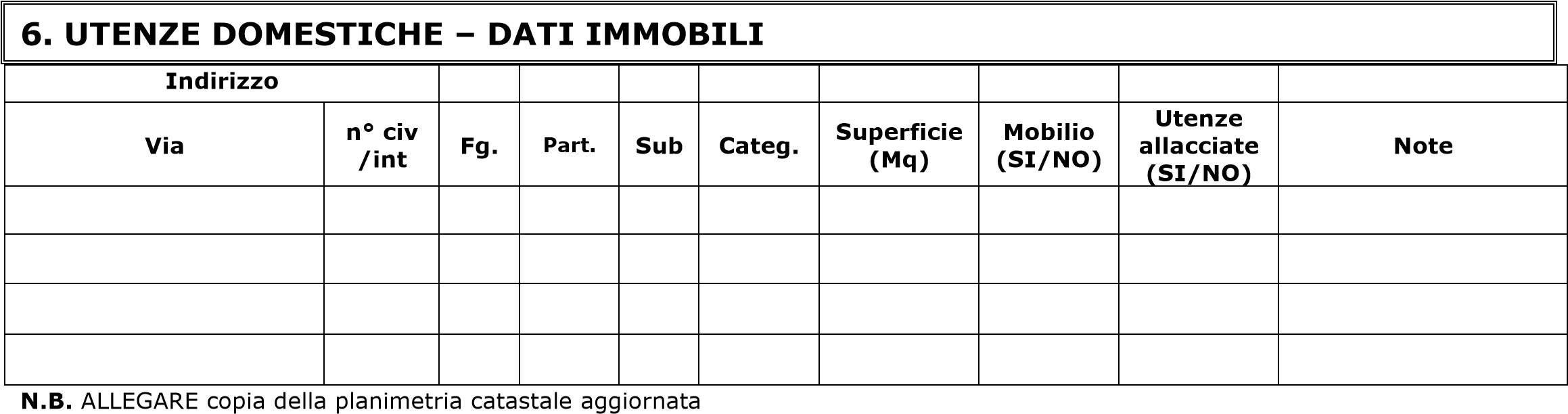 □ Utenza che non riguarda un fabbricato (in toto o in parte) - aree scoperte    □ Immobile non ancora iscritto al catasto  □ Immobile non iscrivibile al catasto CODICE ATECO: _____/_____/_____  DESCRIZIONE ATTIVITA’________________________________________  “L’Ateco è un codice identificativo composto da un massimo di 6 cifre che classifica le imprese quando entrano in contatto con le pubbliche istituzioni e quando dialogano tra loro. Questo codice viene fornito all’apertura di una nuova attività e ne rende possibile la classificazione a livello contributivo. Il codice Ateco permette di stabilire la categoria di pertinenza dell’attività ai fini fiscali e statistici”  □ Utenza che non riguarda un fabbricato (in toto o in parte) - aree scoperte    □ Immobile non ancora iscritto al catasto  □ Immobile non iscrivibile al catasto 8. RIDUZIONI – ESENZIONI  □ _________________________________________________________________________________________________ □ __________________________________________________________________________________________________ N.B. ALLEGARE documentazione utile a dimostrare il diritto alla riduzione/esenzione  NOTE __________________________________________________________________________ Dichiara, infine: di autorizzare il Comune di Petriano in qualità di responsabile/titolare, per il trattamento e la comunicazione dei dati personali forniti nell’esercizio dell’attività connesse alla presente dichiarazione. Resta inteso che il trattamento si compie nel rispetto delle norme di cui al regolamento UE 2016/679 (GDPR)  Informativa per la privacy Ai sensi dell’art. 13 e 14 del Regolamento Europeo 2016/679, La informiamo che il trattamento dei dati personali da Lei forniti è finalizzato unicamente alle operazioni connesse con la gestione della Sua pratica ed avverrà presso l’U.O.Tributi, sia manualmente che tramite l’utilizzo di procedure informatizzate, nei modi e nei limiti necessari per perseguire la predetta finalità.  Diritti L’interessato può in ogni momento esercitare i diritti di accesso, rettifica, aggiornamento e integrazione, nonché di cancellazione o trasformazione in forma anonima dei dati se trattati in violazione di legge, ed infine il diritto di opposizione per motivi legittimi, come previsto dagli artt.  15 a 22  del Regolamento Europeo 2016/679 rivolgendosi al Responsabile dell’U.O.Tributi. Riservato all’ufficio Codice fiscale ______________________________________ telefono _______________________ e-mail ________________________(PEC)_____________________________________________ Cognome e nome _________________________________________________________________ Natura della carica ________________________________________________________________   Residente in __________________________________________ C.A.P. _________  Prov. _______ Via _________________________________________________________________  n. _________ Codice fiscale ______________________________________ telefono _______________________ e-mail ________________________(PEC)_____________________________________________ Cognome e nome _________________________________________________________________ Natura della carica ________________________________________________________________   Residente in __________________________________________ C.A.P. _________  Prov. _______ Via _________________________________________________________________  n. _________ Codice fiscale ______________________________________ telefono _______________________ e-mail ________________________(PEC)_____________________________________________ Cognome e nome _________________________________________________________________ Natura della carica ________________________________________________________________   Residente in __________________________________________ C.A.P. _________  Prov. _______ Via _________________________________________________________________  n. _________ 3. PROPRIETARIO (compilare se diverso dal contribuente) 3. PROPRIETARIO (compilare se diverso dal contribuente) 3. PROPRIETARIO (compilare se diverso dal contribuente) Codice fiscale ______________________________________ telefono _______________________ e-mail ________________________(PEC)_____________________________________________ Cognome e nome _________________________________________________________________ Natura della carica ________________________________________________________________   Residente in __________________________________________ C.A.P. _________  Prov. _______ Via _________________________________________________________________ n. _________ Codice fiscale ______________________________________ telefono _______________________ e-mail ________________________(PEC)_____________________________________________ Cognome e nome _________________________________________________________________ Natura della carica ________________________________________________________________   Residente in __________________________________________ C.A.P. _________  Prov. _______ Via _________________________________________________________________ n. _________ Codice fiscale ______________________________________ telefono _______________________ e-mail ________________________(PEC)_____________________________________________ Cognome e nome _________________________________________________________________ Natura della carica ________________________________________________________________   Residente in __________________________________________ C.A.P. _________  Prov. _______ Via _________________________________________________________________ n. _________ 4. TIPO DI DENUNCIA 4. TIPO DI DENUNCIA 4. TIPO DI DENUNCIA   ORIGINARIA   CESSAZIONE   VARIAZIONE per:   Superficie-Mq  Componenti  Riduzioni  Esenzioni  A far data dal   ____________________________________ subentro a  _______________________________________ allegare la documentazione comprovante la variazione  Varie  COGNOME NOME CODICE FISCALE PARENTELA  (rispetto al contribuente) 7. UTENZE NON DOMESTICHE – DATI IMMOBILI 7. UTENZE NON DOMESTICHE – DATI IMMOBILI 7. UTENZE NON DOMESTICHE – DATI IMMOBILI 7. UTENZE NON DOMESTICHE – DATI IMMOBILI 7. UTENZE NON DOMESTICHE – DATI IMMOBILI 7. UTENZE NON DOMESTICHE – DATI IMMOBILI 7. UTENZE NON DOMESTICHE – DATI IMMOBILI Indirizzo Indirizzo Via n° civ /int Fg. Part. Sub Categ. Classe Destinazione ed utilizzo dei locali  Locali (Mq.) Cat. Lì, _____________________ ________________________________ IL CONTRIBUENTE/DICHIARANTE 